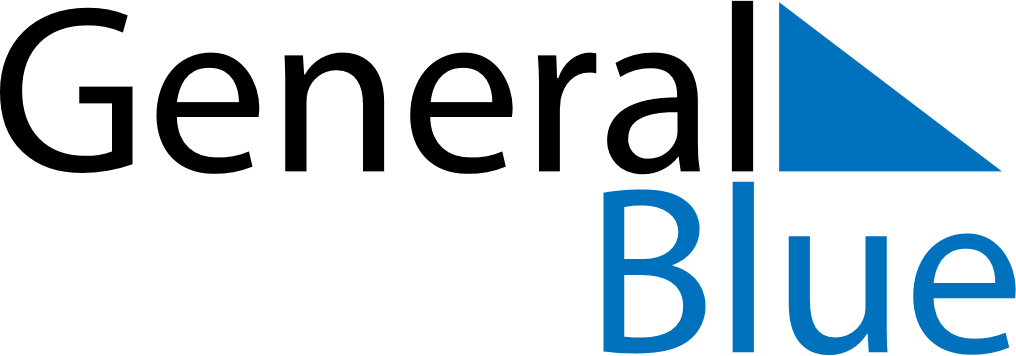 May 2029May 2029May 2029RomaniaRomaniaSundayMondayTuesdayWednesdayThursdayFridaySaturday12345Labour Day6789101112Mother’s Day13141516171819Ascension Day202122232425262728293031PentecostWhit Monday